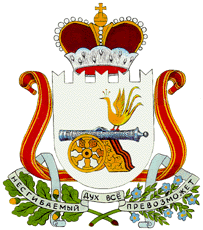 АдминистрацияИздешковского сельского поселенияСафоновского района Смоленской областиРАСПОРЯЖЕНИЕО мерах по обеспечению безопасности населения на водных объектах на территории Издешковского сельского поселения Сафоновского района Смоленской областив осенне-зимний период 2022-2023 гг. В соответствии с Федеральным Законом от 06.10.2003 г. № 131-ФЗ «Об общих принципах организации местного самоуправления в Российской Федерации», Постановлением  Администрации Смоленской области от 31.08.2006г. №322 «Об утверждении Правил охраны жизни людей на водных объектах в Смоленской области» (с изменениями и дополнениями), в целях обеспечения безопасности населения на водоемах  Издешковского сельского поселения, охраны жизни и здоровья граждан, предотвращения несчастных случаев на водных объектах в период ледостава:Утвердить план мероприятий по обеспечению безопасности людей на водных объектах в осенне-зимний период 2022-2023 гг. на территории Издешковского сельского поселения (Приложение № 1).Организовать проведение профилактических мероприятий с жителями населенных пунктов Издешковского сельского поселения, в том числе с любителями зимней рыбалки, по правилам безопасности на водных объектах в осенне-зимний период 2022-2023 гг.Периодически проводить проверку соблюдения правил безопасности на водоемах в местах возможного самовольного выхода (выезда) на лед (совместно с МО МВД России «Сафоновский»).Разместить настоящее распоряжение на официальном сайте Администрации Издешковского сельского поселения Сафоновского района Смоленской области.Контроль за исполнением настоящего распоряжения оставляю за собой.И.п. Главы муниципального образованияИздешковского сельского поселения Сафоновского района Смоленской области                                             Е.В. ТриппельПриложение № 1 к распоряжению АдминистрацииИздешковского сельского поселенияСафоновского района  Смоленской области от 28.10.2022 г. № 39-рПЛАНмероприятий по обеспечению безопасности людей на водных объектах на территории Издешковского сельского поселения в осенне-зимний период 2022-2023 гг. 28.10.2022№ 39-рс. Издешковос. Издешковос. Издешково№ п/пНаименование мероприятийСрок проведенияОтветственные исполнители1.Проведение бесед и инструктажей с населением по мерам безопасности и предупреждению несчастных случаев на водных объектах в осенне-зимний периодв течение осенне-зимнего периода 2022-2023 гг.Администрация поселения2.Информирование населения через средства массовой информации о складывающейся ледовой обстановке на водоемахв течение осенне-зимнего периода 2022-2023 гг.Администрация поселения3.Проведение бесед в учебных и дошкольных общеобразовательных учреждениях о мерах безопасности и правилах поведения на водных объектах в осенне-зимний периодв течение осенне-зимнего периода 2022-2023 гг.Школы и детские сады поселения4.Организация и проведение инструктажей по мерам безопасности на воде в осенне-зимний период с работниками предприятий и учрежденийв течение осенне-зимнего периода 2022-2023 гг.Руководители предприятий и учреждений поселения5.Установка запрещающих знаков в местах возможного выхода людей и выезда автотранспорта на лед (по мере необходимости)ноябрь 2022 г.Администрация поселения6.Проведение проверок соблюдения правил безопасности на водоемах в местах возможного самовольного выхода (выезда) на ледпериод ледостава, выходные и праздничные дниАдминистрация поселения, МО МВД России «Сафоновский»